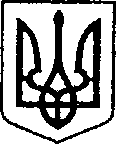 УКРАЇНАЧЕРНІГІВСЬКА ОБЛАСТЬН І Ж И Н С Ь К А    М І С Ь К А    Р А Д А4 сесія VIIІ скликанняР І Ш Е Н Н Явід 24 грудня 2020 р.                         м. Ніжин	                            № 63-4/2020Про затвердження структури та штатної чисельності комунального підприємства «Муніципальна служба правопорядку-ВАРТА» Ніжинської міської ради Чернігівської областіВідповідно до статей 25, 26, 42, 59, 73 Закону України «Про місцеве самоврядування в Україні», Регламенту Ніжинської міської ради Чернігівської області VIІI скликання, затвердженого 27.11.2020 року №3-2/2020, рішення Ніжинської міської ради від 08.08.2018 року 14-41/2018 «Про створення комунального підприємства Ніжинської міської ради Чернігівської області «Муніципальна служба правопорядку-ВАРТА» та затвердження Статуту комунального підприємства Ніжинської міської ради Чернігівської області «Муніципальна служба правопорядку-ВАРТА» (зі змінами), міська рада вирішила:1. Затвердити структуру та штатну чисельність комунального підприємства «Муніципальна служба правопорядку-ВАРТА» Ніжинської міської ради Чернігівської області (додається).2. Начальнику відділу з питань організації діяльності Ніжинської міської ради та її виконавчого комітету Долі О.В. забезпечити оприлюднення прийнятого рішення протягом 5 (п’яти) робочих днів з моменту його прийняття. 3. Організацію виконання даного рішення покласти на першого заступника міського голови з питань діяльності виконавчих органів ради Вовченка Ф.І.4. Контроль за виконанням даного рішення покласти на постійну комісію міської ради з питань соціально-економічного розвитку, підприємництва, інвестиційної діяльності, комунальної власності, бюджету та фінансів (голова комісії – Мамедов В.Х.).Міський голова                                                                              О.М. КОДОЛАЗатвердженоРішення Ніжинської міської радивід 24 грудня 2020 р.№ 63-4/2020Структура та штатна чисельність комунального підприємства «Муніципальна служба правопорядку-ВАРТА»Ніжинської міської ради Чернігівської області № п/пНазва посадиШтатна чисельність1.Начальник12.Заступник начальника13.Бухгалтер14.Інспектор-ревізор65.Всього: 9,0